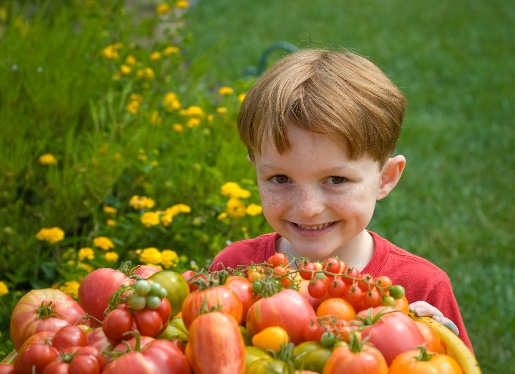 Администрация Кировского района Санкт-ПетербургаОтдел образованияИнформационно-методический центрКировского района Санкт-ПетербургаИнформационная страница (август 2021 года)Праздники августа:5 августа- международный день светофора;8 августа-всемирный день кошек;10 августа- день физкультурника;14 августа- медовый спас;19 августа- яблочный спас;22 августа - день Государственного флага РФИнформируем:О проведении  районной педагогической конференции. Подробная информация о регламенте проведения будут направлены в ОУ дополнительно. УТВЕРЖДАЮОтдел образования администрации Кировского района Санкт-Петербурга____________________ Ю.В. Ступак«___» ____________________ 2021 г.СОГЛАСОВАНОИнформационно-методический центрКировского района Санкт-Петербурга____________________С.И.Хазова«____» ____________________2021г.Модернизация экономических отношений в системе образования. Повышение эффективности управления и оптимизация взаимодействия образовательных учрежденийМодернизация экономических отношений в системе образования. Повышение эффективности управления и оптимизация взаимодействия образовательных учрежденийМодернизация экономических отношений в системе образования. Повышение эффективности управления и оптимизация взаимодействия образовательных учрежденийМодернизация экономических отношений в системе образования. Повышение эффективности управления и оптимизация взаимодействия образовательных учрежденийМодернизация экономических отношений в системе образования. Повышение эффективности управления и оптимизация взаимодействия образовательных учрежденийМодернизация экономических отношений в системе образования. Повышение эффективности управления и оптимизация взаимодействия образовательных учрежденийМодернизация экономических отношений в системе образования. Повышение эффективности управления и оптимизация взаимодействия образовательных учрежденийМодернизация экономических отношений в системе образования. Повышение эффективности управления и оптимизация взаимодействия образовательных учрежденийМодернизация экономических отношений в системе образования. Повышение эффективности управления и оптимизация взаимодействия образовательных учрежденийМодернизация экономических отношений в системе образования. Повышение эффективности управления и оптимизация взаимодействия образовательных учрежденийМодернизация экономических отношений в системе образования. Повышение эффективности управления и оптимизация взаимодействия образовательных учрежденийПлан совместной работы ОО, ИМЦ и ДОУПлан совместной работы ОО, ИМЦ и ДОУПлан совместной работы ОО, ИМЦ и ДОУПлан совместной работы ОО, ИМЦ и ДОУПлан совместной работы ОО, ИМЦ и ДОУПлан совместной работы ОО, ИМЦ и ДОУПлан совместной работы ОО, ИМЦ и ДОУПлан совместной работы ОО, ИМЦ и ДОУПлан совместной работы ОО, ИМЦ и ДОУПлан совместной работы ОО, ИМЦ и ДОУПлан совместной работы ОО, ИМЦ и ДОУУправлениеУправлениеУправлениеУправлениеУправлениеУправлениеУправлениеУправлениеУправлениеУправлениеУправление11Мониторинг механизмов управления качеством образованияв течение месяцав течение месяцав течение месяцав течение месяцаООСтупак Ю.В.Ступак Ю.В.Ступак Ю.В.Аналитическая работаАналитическая работаАналитическая работаАналитическая работаАналитическая работаАналитическая работаАналитическая работаАналитическая работаАналитическая работаАналитическая работаАналитическая работа1Подготовка аналитических отчетов за 2020-2021 учебный год по  основным направлениям деятельностиПодготовка аналитических отчетов за 2020-2021 учебный год по  основным направлениям деятельностиПодготовка аналитических отчетов за 2020-2021 учебный год по  основным направлениям деятельностив течение месяцав течение месяцав течение месяцаООИМЦДДЮТЦДЮТТЦППСООИМЦДДЮТЦДЮТТЦППСООИМЦДДЮТЦДЮТТЦППСПрокудина М.В.Коледа С.Э.Казанцева Ю.Г.Савинова Е.Н.Хазова С.И.Шумова М.В.Ясинская Е.С.Рублевская А.С.2Подготовка материалов для педагогической конференции(август 2021)Подготовка материалов для педагогической конференции(август 2021)Подготовка материалов для педагогической конференции(август 2021)в течение месяцав течение месяцав течение месяцаООИМЦООИМЦООИМЦПрокудина М.В.Коледа С.Э.Казанцева Ю.Г.Савинова Е.Н.Хазова С.И.3Антикоррупционный мониторинг по реализации Программы по противодействию коррупции администрации Кировского района Санкт-ПетербургаАнтикоррупционный мониторинг по реализации Программы по противодействию коррупции администрации Кировского района Санкт-ПетербургаАнтикоррупционный мониторинг по реализации Программы по противодействию коррупции администрации Кировского района Санкт-Петербургав течение месяцав течение месяцав течение месяцаООООООКазанцева Ю.Г.Комлева И.С.КонтрольКонтрольКонтрольКонтрольКонтрольКонтрольКонтрольКонтрольКонтрольКонтрольКонтроль1Мониторинг ежемесячного обновления материалов на сайтах ОУ в разделе «Противодействия коррупции»Мониторинг ежемесячного обновления материалов на сайтах ОУ в разделе «Противодействия коррупции»Мониторинг ежемесячного обновления материалов на сайтах ОУ в разделе «Противодействия коррупции»в течение месяцав течение месяцав течение месяцаИМЦИМЦИМЦХазова С.И.2Сбор сведений о реализации Программы по противодействию коррупции администрации Кировского района Санкт-ПетербургаСбор сведений о реализации Программы по противодействию коррупции администрации Кировского района Санкт-ПетербургаСбор сведений о реализации Программы по противодействию коррупции администрации Кировского района Санкт-Петербургав течение месяцав течение месяцав течение месяцаООООООКазанцева Ю.Г.Комлева И.С.Совещания и семинары заведующих ДОУСовещания и семинары заведующих ДОУСовещания и семинары заведующих ДОУСовещания и семинары заведующих ДОУСовещания и семинары заведующих ДОУСовещания и семинары заведующих ДОУСовещания и семинары заведующих ДОУСовещания и семинары заведующих ДОУСовещания и семинары заведующих ДОУСовещания и семинары заведующих ДОУСовещания и семинары заведующих ДОУ1Районная педагогическая конференция (педагогический совет)Районная педагогическая конференция (педагогический совет)Районная педагогическая конференция (педагогический совет)будет сообщено дополнительнобудет сообщено дополнительнобудет сообщено дополнительнобудет сообщено дополнительнобудет сообщено дополнительнобудет сообщено дополнительноСтупак Ю.В.Хазова С.И.2Информационное совещание заведующих ДОУИнформационное совещание заведующих ДОУИнформационное совещание заведующих ДОУбудет сообщено дополнительнобудет сообщено дополнительнобудет сообщено дополнительноООпр. Стачек, 18ООпр. Стачек, 18ООпр. Стачек, 18Савинова Е.Н.Комиссия по комплектованию ОУ Кировского района Санкт-Петербурга, реализующих основную образовательную программу дошкольного образованияКомиссия по комплектованию ОУ Кировского района Санкт-Петербурга, реализующих основную образовательную программу дошкольного образованияКомиссия по комплектованию ОУ Кировского района Санкт-Петербурга, реализующих основную образовательную программу дошкольного образованияКомиссия по комплектованию ОУ Кировского района Санкт-Петербурга, реализующих основную образовательную программу дошкольного образованияКомиссия по комплектованию ОУ Кировского района Санкт-Петербурга, реализующих основную образовательную программу дошкольного образованияКомиссия по комплектованию ОУ Кировского района Санкт-Петербурга, реализующих основную образовательную программу дошкольного образованияКомиссия по комплектованию ОУ Кировского района Санкт-Петербурга, реализующих основную образовательную программу дошкольного образованияКомиссия по комплектованию ОУ Кировского района Санкт-Петербурга, реализующих основную образовательную программу дошкольного образованияКомиссия по комплектованию ОУ Кировского района Санкт-Петербурга, реализующих основную образовательную программу дошкольного образованияКомиссия по комплектованию ОУ Кировского района Санкт-Петербурга, реализующих основную образовательную программу дошкольного образованияКомиссия по комплектованию ОУ Кировского района Санкт-Петербурга, реализующих основную образовательную программу дошкольного образования1Выдача направлений в дошкольные образовательные учрежденияВыдача направлений в дошкольные образовательные учрежденияВыдача направлений в дошкольные образовательные учрежденияВыдача направлений в дошкольные образовательные учреждениявторник14.00-18.00ИМЦИМЦИМЦСавинова Е.Н.1Выдача направлений в дошкольные образовательные учрежденияВыдача направлений в дошкольные образовательные учрежденияВыдача направлений в дошкольные образовательные учрежденияВыдача направлений в дошкольные образовательные учреждениячетверг10.00-13.00ИМЦИМЦИМЦСавинова Е.Н.Переход к новому качеству содержания, форм и технологий образованияПереход к новому качеству содержания, форм и технологий образованияПереход к новому качеству содержания, форм и технологий образованияПереход к новому качеству содержания, форм и технологий образованияПереход к новому качеству содержания, форм и технологий образованияПереход к новому качеству содержания, форм и технологий образованияПереход к новому качеству содержания, форм и технологий образованияПереход к новому качеству содержания, форм и технологий образованияПереход к новому качеству содержания, форм и технологий образованияПереход к новому качеству содержания, форм и технологий образованияПереход к новому качеству содержания, форм и технологий образованияМероприятия для воспитанниковМероприятия для воспитанниковМероприятия для воспитанниковМероприятия для воспитанниковМероприятия для воспитанниковМероприятия для воспитанниковМероприятия для воспитанниковМероприятия для воспитанниковМероприятия для воспитанниковМероприятия для воспитанниковМероприятия для воспитанниковОрганизационно-методическое сопровождение деятельности ДОУ районапо направлению профилактика детского дорожно-транспортного травматизма и БДДОрганизационно-методическое сопровождение деятельности ДОУ районапо направлению профилактика детского дорожно-транспортного травматизма и БДДОрганизационно-методическое сопровождение деятельности ДОУ районапо направлению профилактика детского дорожно-транспортного травматизма и БДДОрганизационно-методическое сопровождение деятельности ДОУ районапо направлению профилактика детского дорожно-транспортного травматизма и БДДОрганизационно-методическое сопровождение деятельности ДОУ районапо направлению профилактика детского дорожно-транспортного травматизма и БДДОрганизационно-методическое сопровождение деятельности ДОУ районапо направлению профилактика детского дорожно-транспортного травматизма и БДДОрганизационно-методическое сопровождение деятельности ДОУ районапо направлению профилактика детского дорожно-транспортного травматизма и БДДОрганизационно-методическое сопровождение деятельности ДОУ районапо направлению профилактика детского дорожно-транспортного травматизма и БДДОрганизационно-методическое сопровождение деятельности ДОУ районапо направлению профилактика детского дорожно-транспортного травматизма и БДДОрганизационно-методическое сопровождение деятельности ДОУ районапо направлению профилактика детского дорожно-транспортного травматизма и БДДОрганизационно-методическое сопровождение деятельности ДОУ районапо направлению профилактика детского дорожно-транспортного травматизма и БДД1Праздник «Зеленый огонек»Праздник «Зеленый огонек»Праздник «Зеленый огонек»Праздник «Зеленый огонек»по графикупо графикуДОУДОУДОУруководители ДОУКонсультации для педагоговКонсультации для педагоговКонсультации для педагоговКонсультации для педагоговКонсультации для педагоговКонсультации для педагоговКонсультации для педагоговКонсультации для педагоговКонсультации для педагоговКонсультации для педагоговКонсультации для педагогов1Индивидуальные консультации по вопросам воспитания и образования детей дошкольного возраста, организации деятельности старших воспитателейИндивидуальные консультации по вопросам воспитания и образования детей дошкольного возраста, организации деятельности старших воспитателейИндивидуальные консультации по вопросам воспитания и образования детей дошкольного возраста, организации деятельности старших воспитателейИндивидуальные консультации по вопросам воспитания и образования детей дошкольного возраста, организации деятельности старших воспитателейс 15.08с 15.08по согласованиюпо согласованиюпо согласованиюСмолякова М.Г.Специалисты службы сопровождения ЦППСПедагоги-психологи ДОУСпециалисты службы сопровождения ЦППСПедагоги-психологи ДОУСпециалисты службы сопровождения ЦППСПедагоги-психологи ДОУСпециалисты службы сопровождения ЦППСПедагоги-психологи ДОУСпециалисты службы сопровождения ЦППСПедагоги-психологи ДОУСпециалисты службы сопровождения ЦППСПедагоги-психологи ДОУСпециалисты службы сопровождения ЦППСПедагоги-психологи ДОУСпециалисты службы сопровождения ЦППСПедагоги-психологи ДОУСпециалисты службы сопровождения ЦППСПедагоги-психологи ДОУСпециалисты службы сопровождения ЦППСПедагоги-психологи ДОУСпециалисты службы сопровождения ЦППСПедагоги-психологи ДОУ1Индивидуальные консультации дляпедагогов-психологовДОУИндивидуальные консультации дляпедагогов-психологовДОУИндивидуальные консультации дляпедагогов-психологовДОУИндивидуальные консультации дляпедагогов-психологовДОУпонедельниксреда14.00-18.00по предварительному согласованиюпонедельниксреда14.00-18.00по предварительному согласованиюДОУ 17ДОУ 17ДОУ 17Плотникова Н.В.Учителя-логопеды ДОУУчителя-логопеды ДОУУчителя-логопеды ДОУУчителя-логопеды ДОУУчителя-логопеды ДОУУчителя-логопеды ДОУУчителя-логопеды ДОУУчителя-логопеды ДОУУчителя-логопеды ДОУУчителя-логопеды ДОУУчителя-логопеды ДОУ1Логопедические обследования детей вОУ района.Логопедические обследования детей вОУ района.Логопедические обследования детей вОУ района.Логопедические обследования детей вОУ района.с 15.08с 15.08ЦППСЦППСЦППССпециалистыЦППС2Индивидуальные консультации попредварительной договоренности (подготовка к аттестации, программное обеспечение деятельности логопедов, делопроизводство, документооборот).Индивидуальные консультации попредварительной договоренности (подготовка к аттестации, программное обеспечение деятельности логопедов, делопроизводство, документооборот).Индивидуальные консультации попредварительной договоренности (подготовка к аттестации, программное обеспечение деятельности логопедов, делопроизводство, документооборот).Индивидуальные консультации попредварительной договоренности (подготовка к аттестации, программное обеспечение деятельности логопедов, делопроизводство, документооборот).с 17.0810.00-17.00ЦППСЦППСЦППСКоваленко Н.В.Учебно-воспитательные мероприятия для воспитанников дошкольных образовательных учреждений района по предупреждению детского дорожно-транспортного травматизма и безопасности дорожного движенияУчебно-воспитательные мероприятия для воспитанников дошкольных образовательных учреждений района по предупреждению детского дорожно-транспортного травматизма и безопасности дорожного движенияУчебно-воспитательные мероприятия для воспитанников дошкольных образовательных учреждений района по предупреждению детского дорожно-транспортного травматизма и безопасности дорожного движенияУчебно-воспитательные мероприятия для воспитанников дошкольных образовательных учреждений района по предупреждению детского дорожно-транспортного травматизма и безопасности дорожного движенияУчебно-воспитательные мероприятия для воспитанников дошкольных образовательных учреждений района по предупреждению детского дорожно-транспортного травматизма и безопасности дорожного движенияУчебно-воспитательные мероприятия для воспитанников дошкольных образовательных учреждений района по предупреждению детского дорожно-транспортного травматизма и безопасности дорожного движенияУчебно-воспитательные мероприятия для воспитанников дошкольных образовательных учреждений района по предупреждению детского дорожно-транспортного травматизма и безопасности дорожного движенияУчебно-воспитательные мероприятия для воспитанников дошкольных образовательных учреждений района по предупреждению детского дорожно-транспортного травматизма и безопасности дорожного движенияУчебно-воспитательные мероприятия для воспитанников дошкольных образовательных учреждений района по предупреждению детского дорожно-транспортного травматизма и безопасности дорожного движенияУчебно-воспитательные мероприятия для воспитанников дошкольных образовательных учреждений района по предупреждению детского дорожно-транспортного травматизма и безопасности дорожного движенияУчебно-воспитательные мероприятия для воспитанников дошкольных образовательных учреждений района по предупреждению детского дорожно-транспортного травматизма и безопасности дорожного движения1Открытый шахматный фестиваль «Юность-2021»Открытый шахматный фестиваль «Юность-2021»Открытый шахматный фестиваль «Юность-2021»Открытый шахматный фестиваль «Юность-2021»августавгустДОЛ«Карельская березка»ДОЛ«Карельская березка»ДОЛ«Карельская березка»Нейзберг Г.А.ТПМПК ОУ (территориальная психолого-медико-педагогическая комиссия)ТПМПК ОУ (территориальная психолого-медико-педагогическая комиссия)ТПМПК ОУ (территориальная психолого-медико-педагогическая комиссия)ТПМПК ОУ (территориальная психолого-медико-педагогическая комиссия)ТПМПК ОУ (территориальная психолого-медико-педагогическая комиссия)ТПМПК ОУ (территориальная психолого-медико-педагогическая комиссия)ТПМПК ОУ (территориальная психолого-медико-педагогическая комиссия)ТПМПК ОУ (территориальная психолого-медико-педагогическая комиссия)ТПМПК ОУ (территориальная психолого-медико-педагогическая комиссия)ТПМПК ОУ (территориальная психолого-медико-педагогическая комиссия)ТПМПК ОУ (территориальная психолого-медико-педагогическая комиссия)1Заседание ТПМПК ОУЗаседание ТПМПК ОУЗаседание ТПМПК ОУЗаседание ТПМПК ОУ24.0831.0810.00ЦППСЦППСРублевская А.С.Коваленко Н.В.Кузнецова О.П.Долганова С.Р. Полакайнен С.А.Рублевская А.С.Коваленко Н.В.Кузнецова О.П.Долганова С.Р. Полакайнен С.А.2Заседание ТПМПК ДОУЗаседание ТПМПК ДОУЗаседание ТПМПК ДОУЗаседание ТПМПК ДОУ19.0826.0813.00ЦППСЦППСКоваленко Н.В.Полакайнен С.А.Долганова С.Р. Куценко Ю.А.Чеусова А.В.Коваленко Н.В.Полакайнен С.А.Долганова С.Р. Куценко Ю.А.Чеусова А.В.4Диагностика иподготовка к ТПМПКДиагностика иподготовка к ТПМПКДиагностика иподготовка к ТПМПКДиагностика иподготовка к ТПМПКс 17.0809.30-20.00ЦППСЦППСКоваленко Н.В.Полакайнен С.А.Долганова С.Р.Куценко Ю. А.Чеусова А.В.Коваленко Н.В.Полакайнен С.А.Долганова С.Р.Куценко Ю. А.Чеусова А.В.